28 September 2017								                          03/2017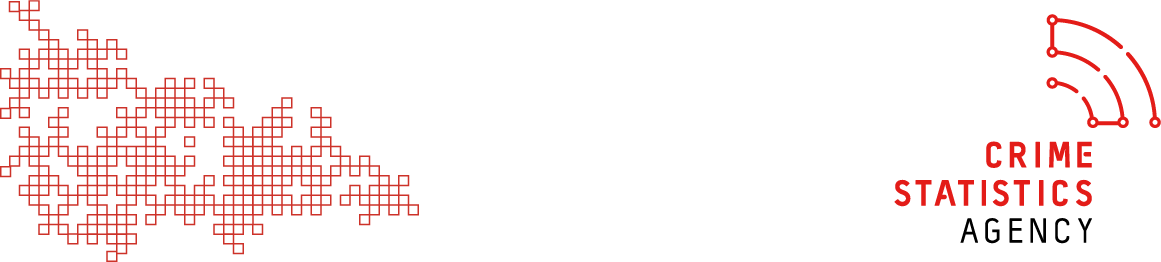 MEDIA RELEASEEmbargo: 9:00AM Thursday 28 September 2017Latest crime statistics show stabilisation in victimisation and family incidents 
The Crime Statistics Agency has today released its recorded crime statistics for Victoria for the year ending 30 June 2017.Approximately 3 in every 100 people were individual victims of crime and 1.5 people in every 100 were alleged to be offenders in Victoria in the year to June 2017. The person victimisation rate was 3,295.3 victims per 100,000 Victorians in 2016–17, a decrease of 1.0% from last year. There were multiple reports recorded for 8.2% of person victims in the past year. This was higher for organisations, where repeat victim reports were recorded for 28.5% of organisations.The offender rate was 1,530.7 per 100,000 Victorians. The offender rate increased 2.5% from the previous period. The average age of alleged offenders has continued to rise, from 32.8 years in 2015–16 to 33.1 years in 2016–17. Trends showing a decreasing proportion of younger offenders under 25 years have continued. A third of alleged offenders had more than one incident in 2016–17.There were 533,194 offences recorded in 2016–17, of which 16.9% were family violence related. The offence rate decreased 2.0% from 8,835.6 per 100,000 Victorians in 2015–16 to 8,659.2 per 100,000 in 2016–17.Crime Statistics Agency Chief Statistician Fiona Dowsley said that there had been a decrease in family incidents in Victoria. There were 76,500 family incidents recorded by Victoria Police in 2016–17.‘In the last 12 months the rate of family incidents in Victoria decreased by 3.3%, compared to the previous year when the rate increased by 7.8%.’ Ms Dowsley said.‘In more than half of the local government areas across the state there have been reductions in family incident rates. Of 79 Local Government Areas, 46 recorded a decrease in family incident rates in the last 12 months.’Further information can be found in the latest crime statistics quarterly release, available from the CSA website: http://www.crimestatistics.vic.gov.au/crime-statistics/latest-crime-data/For further information please contact: 
Crime Statistics Agency
Phone: 8684 1808
Email: info@crimestatistics.vic.gov.auUNIQUE VICTIMS AND ALLEGED OFFENDERS: YEAR ENDING 30 JUNE 2016Embargo: 9:00AM Thursday 28 September 2017Unique victimsThe number of victims recorded by police in 2016–17 was 246,166. This is up 0.2 per cent compared to 2015–16.Of the 246,166 victims, 202,912 were person victims and 43,254 were organisations.Males made up 56.2 per cent of all person victims, with female victims comprising 42.9 per cent.The age group with the highest proportion of victims was 25–29 year olds, who made up 12.6 per cent of all person victims.Unique victims aged 65 years and over made up 7.6 per cent of all victims in 2016–17.91.8 per cent of all person victims made only one report to police in 2016–17. Unique alleged offendersThere were 82,486 alleged offenders recorded by police in 2016–17, up 4.2 per cent compared to 2015–16.Of the 82,486 alleged offenders, 77.1 per cent (63,627) were males and 22.5 per cent (18,581) were females.The age group with the highest proportion of alleged offenders was 20–24 year olds, who made up 15.6 per cent of all person offenders.More than half (55.6 per cent) of all person offenders were between 15 and 34 years of age.66.4 per cent of all alleged offenders were involved in one incident in 2016–17. The average number of incidents per offender in 2016–17 was 2.1 incidents per offender.For a detailed breakdown of the data, click to view the crime statistics quarterly releaseFor a breakdown of offences at the LGA level, click to access the CSA crime by location toolFor explanatory information and definitions for the latest release, see the explanatory notes and glossaryCSA FACT SHEET: RECORDED CRIME STATISTICS – YEAR ENDING 30 June 2017Embargo: 9:00AM Thursday 28 September 2017State wide figuresThe number of offences recorded by police in the year to 30 June 2017 was 533,194. This is down 0.6% from 536,287 offences recorded in the same period last year. Family incidents decreased in the year to 30 June 2017, down 1.9% from 78,006 to 76,500.There were 178,935 offender incidents recorded, up 6.4% from 168,103 in the year to June 2016.Victim reports increased in the year to 30 June 2017 by 0.7% to 323,576 victim reports.Offence trendsFrom July 2015 to June 2017, the major offence categories that showed significant upward trends were:Robbery (up 10.6% from 2,887 to 3,192)Dangerous and negligent acts endangering people (up 14.4% from 5,319 to 6,087)Transport regulation offences (up 37.3% from 611 to 839)From July 2015 to June 2017, one offence subdivision showed a significant downward trend:Drug dealing and trafficking (down 14.6% from 5,208 to 4,450)Local Government Area level figuresThe five Local Government Areas with the highest offence rates were:Melbourne (25,412.3 offences per 100,000 estimated resident population, down 4.4%)Latrobe (18,883.9 offences per 100,000 estimated resident population, down 0.8%)Yarra (14,146.4 offences per 100,000 estimated resident population, down 6.7%)Greater Shepparton (12,964.0 offences per 100,000 estimated resident population, up 2.3%)Horsham (12,933.2 offences per 100,000 estimated resident population, down 11.5%)For explanatory information and definitions for the latest release, see the explanatory notes and glossary